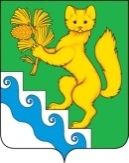 АДМИНИСТРАЦИЯ БОГУЧАНСКОГО РАЙОНАПОСТАНОВЛЕНИЕ30.04 .2021                                с. Богучаны                                № 304-пО внесении изменений в постановление администрации Богучанского района от 01.11.2013 № 1395-п «Об утверждении муниципальной программы «Защита населения и территории Богучанского района от чрезвычайных ситуаций природного и техногенного характера»В соответствии со статьей 179 Бюджетного кодекса Российской Федерации, постановлением администрации Богучанского района от 17.07.13 №849-п «Об утверждении Порядка принятия решений о разработке муниципальных программ Богучанского района, их формировании и реализации», статьями 7, 43, 47, Устава Богучанского района Красноярского края ПОСТАНОВЛЯЮ:1. Внести в постановление администрации Богучанского района от 01.11.2013 № 1395-п «Об утверждении муниципальной программы «Защита населения и территории Богучанского района от чрезвычайных ситуаций природного и техногенного характера» (далее – постановление), следующие изменения: 1.1. Паспорт муниципальной программы «Защита населения и территории Богучанского района от чрезвычайных ситуаций природного и техногенного характера» изложить в новой редакции согласно приложения № 1 к данному постановлению.1.2. Приложение № 2 к муниципальной программе «Защита населения и территории Богучанского района от чрезвычайных ситуаций природного и техногенного характера» изложить в новой редакции согласно приложения № 2 к данному постановлению.1.3. Приложение № 3 к муниципальной программе «Защита населения и территории Богучанского района от чрезвычайных ситуаций природного и техногенного характера» изложить в новой редакции согласно приложения № 3 к данному постановлению.1.4. Приложение № 5 к муниципальной программе Богучанского района «Защита населения и территории Богучанского района от чрезвычайных ситуаций природного и техногенного характера» подпрограмму «Предупреждение и помощь населению района в чрезвычайных ситуациях, а также использование информационно-коммуникационных технологий для обеспечения безопасности населения района» изложить в новой редакции согласно приложения № 4 к данному постановлению.1.5. Приложение № 2 к Подпрограмме «Предупреждение и помощь населению района в чрезвычайных ситуациях, а также использование информационно-коммуникационных технологий для обеспечения безопасности населения района» изложить в новой редакции согласно приложения № 5 к данному постановлению.1.6. Приложение № 6 к муниципальной программе Богучанского района «Защита населения и территории Богучанского района от чрезвычайных ситуаций природного и техногенного характера» подпрограмму «Борьба с пожарами в населенных пунктах Богучанского района» изложить в новой редакции согласно приложения № 6 к данному постановлению.1.7.  Приложение № 2 к Подпрограмме «Борьба с пожарами в населенных пунктах Богучанского района» изложить в новой редакции согласно приложения № 7 к данному постановлению.2. Контроль  за исполнением настоящего постановления возложить на заместителя Главы Богучанского района по вопросам развития лесопромышленного комплекса, экологии и природопользованию С.И. Нохрина.3. Постановление вступает в силу после опубликования в Официальном вестнике Богучанского района.Приложение № 1к постановлению администрации Богучанского района от  30.04.2021 № 304 - п                                                                         Приложение к постановлению                                                                                         администрации Богучанского                                                                                      района от 01.11.2013 № 1395-пМуниципальная программа Богучанского района  «Защита населения и территории Богучанского района от чрезвычайных ситуаций природного и техногенного характера»1. Паспорт муниципальной программы 2. Характеристика текущего состояния защиты населения и территории района от чрезвычайных ситуаций природного и техногенного характера	Приоритеты государственной политики в области защиты населения и территории от чрезвычайных ситуаций направлены на снижение риска чрезвычайных ситуаций природного и техногенного характера путем сокращения погибших и пострадавших при чрезвычайных ситуациях и предотвращения ущерба от чрезвычайных ситуаций, развитие системы информирования населения в местах массового пребывания людей, разработка мероприятий по предупреждению чрезвычайных ситуаций, связанных с нарушением теплоснабжения населения, а также совершенствование системы подготовки населения и должностных лиц к действиям в условиях чрезвычайной ситуации.Богучанский район, обладая обширной территорией и большим количеством строящихся крупных промышленных комплексов, подвержен широкому спектру опасных природных явлений и аварийных ситуаций техногенного характера:катастрофического затопления при разрушении плотин гидроузлов;крупных производственных аварий и пожаров;лесных пожаров;наводнений и паводков;аварий и крушений на железнодорожном транспорте;авиакатастроф;аварий на коммунально-энергетических сетях;взрывов при транспортировке и хранении взрывчатых материалов;аварийных разливов нефтепродуктов.На территории Богучанского района расположена 1 организация, которая согласно утвержденного перечня опасных объектов на территории Красноярского края является пожаровзрывоопасным объектом.В 2013 году на территории района произошло 2 чрезвычайных ситуации, связанные с лесными пожарами, муниципального характера.За 2013 год в населенных пунктах района произошло 103 пожара. В результате на пожарах погибло 11 человек, травмировано – 4 человека. Материальный ущерб от пожаров составил 24 618 279 рублей.В 2018 году на территории района произошла 1 чрезвычайная ситуация, связанная с лесными пожарами, муниципального характера, происшествий, связанных с переходом лесных пожаров на земли населенных пунктов не допущено, в 2019 году 2 чрезвычайных ситуации.С начала пожароопасного сезона 2020 года на территории района зарегистрировано 249 лесных пожаров на общей площади 25 187,71 га (за 2017 год зарегистрировано 235 лесных пожара на общей площади 13 554,83 га, за 2018 год зарегистрировано 227 лесных пожаров на общей площади 101 170,6 га, за 2019 год зарегистрировано 219 лесных пожаров на общей площади 143796,6 га). С целью оказания помощи населению в чрезвычайных ситуациях и борьбы с пожарами в районе создано МКУ «МПЧ № 1» и Единая дежурно-диспетчерская служба МО Богучанский район (далее – ЕДДС МО Богучанский район) общей численностью более 50 человек.Основные направления деятельности учреждений:обеспечение мероприятий по предупреждению и ликвидации последствий чрезвычайных ситуаций (далее – ЧС);обеспечение мероприятий по гражданской обороне и пожарной безопасности.Важную роль в обеспечении своевременного реагирования на чрезвычайные ситуации и оповещение населения о ЧС природного и техногенного характера играет система оповещения об угрозе ЧС природного и техногенного характера и об опасностях военного времени. В рамках реализации данного мероприятия к 2030 году предполагается установка оборудования для оперативного оповещения населения в 11 поселениях района, находящихся в зоне потенциальных рисков БоГЭС.Данная система предусматривает ее использование с системой оповещения наряду с существующими элементами автоматизированной системы централизованного оповещения гражданской обороны (далее – АС ЦО ГО) «Осень» для доведения сигналов оповещения гражданской обороны и информирования населения об опасностях военного времени. Оконечные устройства аппаратуры оповещения расположены на зданиях: ООО «Бытсервис», муниципальное казенное общеобразовательное учреждение «Центр дополнительного образования детей», Дежурная часть Отдела Министерства внутренних дел России по Богучанскому району. В 2018 году проведен капитальный ремонт данных сирен. В рамках обеспечения мероприятий по ликвидации чрезвычайных ситуаций и первоочередного обеспечения пострадавшего населения организована работа по созданию резерва материальных средств ГО, ЧС.Задача предотвращения террористических и экстремистских проявлений в Российской Федерации в настоящее время рассматривается в качестве приоритетной. По сведениям Национального антитеррористического комитета, уровень террористической опасности продолжает оставаться высоким, сохраняется угроза совершения террористических актов на всей территории Российской Федерации. Остается значительным масштаб незаконного оборота оружия, боеприпасов и других средств совершения террора. Увеличивается активность ряда организаций по распространению идеологии терроризма и экстремизма. В этих условиях совершение террористических актов на территории Богучанского района будет представлять собой угрозу для экономической и экологической безопасности не только района, но и Красноярского края в целом. Объектами первоочередных террористических устремлений в районе могут оказаться места (объекты) массового пребывания людей, а также учреждения культуры, спортивные сооружения, учебные заведения, объекты здравоохранения, ресурсоснабжающие организации и объекты водоснабжения. Не менее актуальной остается проблема противодействия экстремистским проявлениям в информационно-телекоммуникационной сети «Интернет». Правоохранительными органами регулярно фиксируются факты размещения неонацистской информации, оказывающей влияние на молодежную среду, способствует привитию молодежи культа насилия и может спровоцировать возникновение очагов межрасовой и межнациональной нетерпимости. Практика противодействия терроризму и экстремизму на сегодняшний день требует более тесной консолидации усилий органов государственной власти, местного самоуправления, общественных движений и всех граждан.Анализ оперативной обстановки, складывающейся на территории Богучанского района с начала реализации мероприятий в области противодействия терроризму, свидетельствует о ее относительной стабильности. Существенных осложнений, способных повысить до критичного уровня социальную напряженность среди общественности, кризисных событий, способных обострить ситуацию до экстремистских и террористических проявлений, не отмечено.Коренного перелома в решении вопросов профилактики терроризма и экстремизма можно достичь путем комплексного подхода с применением программно-целевого метода, подкрепленного соответствующими финансовыми и материально-техническими средствами.3. Приоритеты и цели социально-экономического развития, описание основных целей и задач программы, прогноз развития в области защиты населения и территории района от чрезвычайных ситуаций природного и техногенного характера, обеспечения безопасности населения района.Главная стратегическая цель социально-экономического развития Богучанского района на долгосрочную перспективу это: сохранение и развитие человеческого капитала за счет опережающего инвестиционного и инновационного развития реального сектора экономики района.Богучанский район относится к районам с незначительной  степенью техногенной опасности. В большей степени возможны опасности, связанные с лесными пожарами и возможными авариями линий электропередач, подстанций, дизельных электростанций, пожары в жилой застройке и на промышленных объектах, а также аварии на коммунально-энергетических сетях - наиболее распространенные виды чрезвычайных происшествий в районе. Приоритетами в области гражданской обороны, защиты населения и территории района от ЧС являются:оперативное реагирование на ЧС природного и техногенного характера и различного рода происшествия;обеспечение безопасности и охраны жизни людей на водных объектах района;	организация проведения мероприятий по ГО;обеспечение создания и поддержания в состоянии постоянной готовности к использованию технических систем управления ГО, системы оповещения населения об опасностях, возникающих при ведении военных действий или вследствие этих действий, возникновении ЧС природного и техногенного характера, защитных сооружений и других объектов ГО;обеспечение осуществления мер по поддержанию сил и средств ГО, а также для защиты населения и территорий от ЧС в состоянии постоянной готовности;обеспечение сбора и обмена информацией  в установленном порядке в области защиты населения и территории района от чрезвычайных ситуаций;организация и проведение неотложных работ при чрезвычайных ситуациях;оснащение современными средствами связи и оперативного реагирования.	Приоритетами в области пожарной безопасности являются:организация и осуществление пожарной охраны населенных пунктов района;организация и осуществление тушения пожаров, и проведение первоочередных работ, связанных с тушением пожаров;повышение эффективности пожаротушения и спасения людей при пожарах;развитие добровольных пожарных формирований.Приоритетами в области организации обучения населения в области ГО, защиты от ЧС природного и техногенного характера, информирование населения о мерах пожарной безопасности являются:организация плановой подготовки, переподготовки и повышения квалификации руководителей и специалистов органов местного самоуправления и специалистов единой дежурно-диспетчерской службы;повышение качества и эффективности проведения тренировок по гражданской обороне, командно-штабных тренировок по предупреждению возникновения ЧС по основным рискам;информирование населения через средства массовой информации и по иным каналам о прогнозируемых и возникших чрезвычайных ситуациях и пожарах, мерах по обеспечению безопасности населения и территории, а также пропаганда в области гражданской обороны, защиты населения и территорий от чрезвычайных ситуаций, обеспечения пожарной безопасности и безопасности людей на водных объектах. 	Приоритетами в области профилактики терроризма и экстремизма являются:организация антитеррористической деятельности, противодействие возможным фактам проявления терроризма и экстремизма, укрепление доверия населения  к работе органов власти района, правоохранительным органам, формирование толерантной среды на основе ценностей многонационального российского общества, общероссийской гражданской идентичности и культурного самосознания, принципов соблюдения прав и свобод человека. уяснение содержания террористической деятельности (ее субъектов, целей, задач, средств, типологии современного терроризма, его причин, социальной базы, специфики и форм подготовки и проведения террористических актов);нормативно-правовое обеспечение антитеррористических действий;преимущество превентивных мероприятий, позволяющих осуществлять выявление намерений проведения террористических действий на стадии их реализации, обеспечение правомочий и ресурсов;централизация руководства всеми антитеррористическими действиями, обеспечение согласованности усилий силовых ведомств и органов власти всех уровней на основе четкого размежевания компетентности органов федерального, регионального и местного уровней;всестороннее обеспечение осуществляемых специальных и идеологических мероприятий;воспитательно-идеологическое дифференцированное воздействие на население, террористов, субъектов их поддержки и противников, всестороннее информационно-психологическое обеспечение антитеррористической деятельности; неуклонное обеспечение неотвратимости наказания за террористические преступления в соответствии с законом. Целью программы является создание эффективной системы защиты населения и территории Богучанского района от чрезвычайных ситуаций природного и техногенного характера, а так же профилактика терроризма и экстремизма.Задачи программы: 1. Снижение рисков и смягчение последствий чрезвычайных ситуаций природного и техногенного характера в Богучанском районе;2. Организация тушения пожаров на территории Богучанского района в зоне прикрытия силами МКУ «МПЧ № 1».3. Участие в профилактике терроризма и экстремизма, минимизации и ликвидации последствий проявления терроризма и экстремизма на территории МО Богучанский район.В результате реализации программных мероприятий будут обеспечены:всесторонний и полный информационный обмен между дежурно-диспетчерскими службами организаций района, входящих  в систему Единой дежурно-диспетчерской службы МО Богучанский район;оперативное реагирование на ЧС природного и техногенного характера и различного рода происшествия;увеличение информационного обеспечения населения в местах массового скопления людей;безопасность и охрана жизни людей на водных объектах на территории района;пожарная охрана 14 населенных пунктов района, тушение пожаров и проведение первоочередных работ, связанных с пожарами;обеспечение первичных мер пожарной безопасности в населенных пунктах д. Заимка, д. Каменка, д. Прилуки;функционирование и поддержание в готовности технических средств оповещения населения на случай чрезвычайных ситуаций и опасностей военного времени;организация плановой подготовки, переподготовки специалистов единой дежурно-диспетчерской службы;противопожарное обустройство здания администрации Богучанского района. увеличение доли обучающихся (молодежи), вовлеченных в мероприятия, направленные на профилактику терроризма и экстремизма; увеличение количества информационно-пропагандистских материалов по профилактике терроризма и экстремизма;повышение качества подготовки различных категорий граждан и специалистов к действиям в условиях угрозы совершения или совершенного террористического акта;повышение антитеррористической защищенности объектов социальной сферы (учреждений образования, культуры, социальной защиты населения) и объектов с массовым пребыванием людей.4. Механизм реализации отдельных мероприятий программыМуниципальная программа реализуется в рамках подпрограмм и не содержит отдельных мероприятий.                                5. Прогноз конечных результатов программы, характеризующих целевое состояние (изменения состояния) уровня и жизни населения, социальной сферы, экономики, степени реализации других общественно значимых интересов и потребностей в соответствующей сфере на территории Богучанского района	Для осуществления мониторинга оценки реализации программы применяются целевые показатели и показатели результативности.	Источником информации по показателям является ведомственная статистика.	В результате выполнения подпрограмм будут достигнуты следующие результаты:не допущение погибших в результате ЧС природного и техногенного характера до 100 % от среднего показателя 2013 года;снижение числа погибших при пожарах в зоне прикрытия силами МКУ «МПЧ № 1» к 2030 году до 99,1 % от среднего показателя 2013 года;снижение числа травмированных при пожарах в зоне прикрытия МКУ «МПЧ № 1» до 100 % от среднего показателя 2013 года;не допущение гибели и травматизма при пожарах на межселенной территории до 100 % от среднего показателя 2013 года;увеличение доли обучающихся (молодежи), вовлеченных в мероприятия, направленные на профилактику терроризма и экстремизма, от общего числа обучающихся (молодежи) к 2030 году до 90 % от среднего показателя 2016 года; увеличение количества информационно-пропагандистских материалов по профилактике терроризма и экстремизма к 2030 году до 90 % от среднего показателя 2016 года;повышение качества подготовки различных категорий граждан и специалистов к действиям в условиях угрозы совершения или совершенного террористического акта к 2030 году до 95 % от среднего показателя 2016 года;увеличение количества объектов социальной сферы (учреждений образования, культуры, социальной защиты населения) и объектов с массовым пребыванием людей, защищенных в соответствии с установленными требованиями к 2030 году до 90 % от среднего показателя 2016 года.6. Перечень подпрограмм с указанием сроков их реализации и ожидаемых результатов1. Реализация программы осуществляется в соответствии с действующим законодательством в рамках следующих подпрограмм:– «Предупреждение и помощь населению района в чрезвычайных ситуациях, а также использование информационно-коммуникационных технологий для обеспечения безопасности населения района» (далее – подпрограмма №1). Приложение № 5 к программе;– «Борьба с пожарами в населенных пунктах Богучанского района» (далее – подпрограмма № 2). Приложение № 6 к программе.– «Профилактика терроризма, а так же минимизации и ликвидации последствий его»	 (далее – подпрограмма № 3). Приложение № 7 к программе;2. Задачи подпрограммы №1:обеспечение предупреждения возникновения и развития чрезвычайных ситуаций природного и техногенного характера, снижение ущерба и потерь от чрезвычайных ситуаций на территории Богучанского района;организация оповещения жителей населенных пунктов межселенной территорий Богучанского района о возникновении лесных пожаров, других чрезвычайных ситуациях и опасностях мирного и военного времени;организация противопожарной пропаганды, а также информирование населения о правилах поведения на водных объектах по средствам информационно-коммуникационных технологийВ результате реализации подпрограммных мероприятий будут достигнуты следующие результаты, обеспечивающие:содержание оперативных дежурных ЕДДС МО Богучанский район.Что в свою очередь включает в себя:приобретение оборудования;приобретение спец. одежды для оперативных дежурных ЕДДС;ремонт в кабинете ЕДДС МО Богучанский район; фонд оплаты труда сотрудников ЕДДС МО Богучанский район; взносы по обязательному социальному страхованию на выплаты по оплате труда работников ЕДДС МО Богучанский район;закупка оборудования для обеспечения ЕДДС МО Богучанский район;cофинансирование Администрации Богучанского района: Организация пропаганды безопасности населения в целях предупреждения возникновения и развития чрезвычайных ситуаций природного и техногенного характера. создание резерва материальных средств на случай ликвидации последствий чрезвычайной ситуации.Подпрограмма приведена в приложении № 5 к муниципальной программе.3. Задачи подпрограммы № 2:исполнение муниципального заказа;противопожарное обустройство населенных пунктов межселенной территории (д. Заимка, д. Каменка, д. Прилуки);обеспечение первичных мер пожарной безопасности населенных пунктов межселенной территории;противопожарное обустройство здания администрации Богучанского района (с. Богучаны, ул. Октябрьская, 72);В результате реализации подпрограммных мероприятий будут достигнуты следующие результаты, обеспечивающие:организованное осуществление выездов за период реализации программы для проведения работ по тушению пожаров, поддержание в готовности 17 ед. специальной и приспособленной для целей пожаротушения техники в МКУ «МПЧ № 1»;обустройство и уход за 8,5 км противопожарных минерализованных полос;обустройство 1 подъезда к источникам противопожарного водоснабжения на расстояние 400 м от р. Ангара до д. Каменка;установка двух указателей водоисточников в д. Каменка;устройство 1 проруби на р. Ангара в д. Каменка;2 огнетушителя в д. Каменка и д. Прилуки,  4 РЛО в д. Прилуки;обеспечение первичных мер пожарной безопасности на межселенной территории (устройство незамерзающих прорубей);обеспечение первичных мер пожарной безопасности на территории 18 сельских советов, в соответствии с соглашением;обслуживание 1 охранной пожарной сигнализации (с. Богучаны, ул. Октябрьская, 72);обеспечение первичных мер пожарной безопасности на территории 18 сельских советов Богучанского района и межселенной территории;Подпрограмма приведена в приложении № 6 к настоящей муниципальной программе.4. Задачи подпрограммы № 3:организация проведения цикла лекций и бесед с обучающимися в образовательных учреждениях Богучанского района, направленных на профилактику терроризма и экстремизма, с привлечением сотрудников правоохранительных органов;организация проведения мероприятий для молодежи 
«Нет – экстремизму и ксенофобии» на базе районных библиотек 
МО Богучанский район (медиауроки, дискуссии, видеолектории, «круглые столы», диспуты, беседы);организация проведения мероприятий (фестивали, концерты, «круглые столы», соревнования), направленных на профилактику терроризма, приуроченных ко Дню солидарности в борьбе с терроризмом (3сентября);создание и систематическое обновление информационных уголков по антитеррористической тематике в муниципальных учреждениях, предприятиях и организациях с массовым пребыванием людей;проведение информационно-воспитательной работы среди населения путем распространение учебно-методических и информационно-справочных материалов антитеррористической направленности, информационное сопровождение Интернет-страницы антитеррористической комиссии МО Богучаснкий район (далее – АТК МО Богучанский район) на официальном портале администрации Богучанского района;организация проведения семинаров, конференций, «круглых столов», тренингов по профилактике терроризма и экстремизма для специалистов районной администрации, глав сельсоветов, учреждений образования, культуры, спорта, социальной защиты, руководителей ресурсоснабжающих организаций, в том числе во время проведения плановых и внеплановых заседаний АТК МО Богучанский район;повышение уровня антитеррористической защищенности объектов, включенных в Перечень объектов, расположенных на территории МО Богучанский район и подлежащих антитеррористической защите (учреждений образования, культуры, социальной защиты населения, места массового пребывания людей).В результате реализации подпрограммных мероприятий будут достигнуты следующие результаты, обеспечивающие:повышение доли обучающихся (молодежи), вовлеченных в мероприятия, направленные на профилактику терроризма и экстремизма; увеличение количества размещенных информационно-пропагандистских материалов по профилактике терроризма и экстремизма;повышение качества подготовки различных категорий граждан и специалистов к действиям в условиях угрозы совершения или совершенного террористического акта;повышение количество объектов социальной сферы (учреждений образования, культуры, социальной защиты населения) и объектов с массовым пребыванием людей, защищенных в соответствии с установленными требованиями.Подпрограмма приведена в приложении № 7 к настоящей муниципальной программе.7. Основные меры правового регулирования в сфере защиты населения  Богучанского района от чрезвычайных ситуаций природного и техногенного характера, направленные на достижение цели и (или) конечных результатов программы, с обоснованием основных положений и сроков принятия необходимых нормативных правовых актовОсновные меры правового регулирования в сфере защиты населения и территории Богучанского района от чрезвычайных ситуаций природного и техногенного характера, направленные на достижение цели и (или) конечных результатов программы, приведены в приложении № 1 к настоящей муниципальной программе.8. Информация о распределении планируемых расходов по отдельным мероприятиям программы, подпрограммам с указанием главных распорядителей средств районного  бюджета, а также по годам реализации программыМуниципальная программа состоит из подпрограмм, информация о распределении планируемых расходов по подпрограммам с указанием главных распорядителей средств районного и краевого бюджета, а также по годам реализации муниципальной программы приведены в приложении № 2 к настоящей муниципальной программе.9. Информация о ресурсном обеспечении и прогнозной оценке расходов на реализацию целей программы с учетом источников финансирования указаны в приложении № 3 к настоящей программе10. Прогноз сводных показателей муниципальных заданий, в случае оказания муниципальными учреждениями  муниципальных услуг  юридическим и (или) физическим лицам, выполнения работ прогноз сводных показателей муниципальных заданий представляется по муниципальным учреждениям, в отношении которых ответственный исполнитель (соисполнитель) программы осуществляет функции и полномочия учредителей.Оказание  муниципальных  услуг,  включенных  в муниципальные задания  по данной  программе,   не предусмотрено  (приложение № 4  к программе).Приложение № 4к постановлению администрации Богучанского района от  30.04.2021 № 304 - пПриложение № 5к муниципальной программе Богучанского района «Защита населения и территории Богучанского района от чрезвычайных ситуаций природного и техногенного характера»Подпрограмма  «Предупреждение и помощь населению района в чрезвычайных ситуациях, а также использование информационно-коммуникационных технологий для обеспечения безопасности населения района», реализуемой в рамках муниципальной программы «Защита населения и территории Богучанского района от чрезвычайных ситуаций природного и техногенного характера»1. Паспорт подпрограммы 2. Основные разделы подпрограммы2.1. Постановка общерайонной проблемы и обоснование необходимости разработки подпрограммыБогучанский район является структурной единицей Красноярского края, образован в 1927 году. Административным центром является с. Богучаны, расположенное на левом берегу реки Ангара, на расстоянии  от краевого центра. В составе административно-территориального деления района находятся 18 сельсоветов, 29 населенных пунктов. Площадь района составляет 54,0 тыс. кв. км , с численностью населения 45 333 человека. Обладая обширной территорией и большим количеством строящихся крупных промышленных объектов, Богучанский район подвержен риску возникновения опасных природных явлений и аварийных ситуаций техногенного характера:крупных производственных аварий и пожаров;лесных пожаров;наводнений и паводков;аварий и крушений на железнодорожном транспорте;авиакатастроф;аварий на коммунально-энергетических сетях;взрывов при транспортировке и хранении взрывчатых материалов;аварийных разливов нефтепродуктов.На территории Богучанского района существует риск возникновения чрезвычайной ситуации, связанной с катастрофическим затоплением при разрушении плотин гидроузлов на р. Ангара. В этом случае в зону затопления попадает 15 населенных пунктов, расположенных вдоль реки Ангара, с численностью населения более 27 т.чел. (более 50 % населения района).На территории Богучанского района расположена 1 организация, которая согласно утвержденного перечня опасных объектов на территории Красноярского края является пожаровзрывоопасным объектом.В 2013 году на территории района произошло 2 чрезвычайных ситуации, связанные с лесными пожарами, муниципального характера.За 2013 год в населенных пунктах района произошло 103 пожара. В результате на пожарах погибло 11 человек, травмировано – 4 человека. Материальный ущерб от пожаров составил 24 618 279 рублей.С начала пожароопасного сезона 2020 года на территории района зарегистрировано 249 лесных пожаров на общей площади 25 187,71 га (за 2017 год зарегистрировано 235 лесных пожара на общей площади 13 554,83 га, за 2018 год зарегистрировано 227 лесных пожаров на общей площади 101 170,6 га, за 2019 год зарегистрировано 219 лесных пожаров на общей площади 143796,6 га). В целях снижения рисков возникновения опасных природных явлений и аварийных ситуаций техногенного характера требуется наличие соответствующей подпрограммы по предупреждению и помощи населению района в чрезвычайных ситуациях, а также использование информационно-коммуникационных технологий для обеспечения безопасности населения.Реализация мероприятий подпрограммы повысит общую защищенность населения Богучанского района от чрезвычайных ситуаций, позволит сократить время оповещения населения на основе осуществления мероприятий, согласованных между собой по срокам, ресурсам и исполнителям.2.2. Основные цели, задачи, этапы и сроки выполнения подпрограммы, показатели результативности	Целью подпрограммы является последовательное снижение рисков чрезвычайных ситуаций, повышение защищенности населения и территории Богучанского района, а также оперативное информирование об угрозе природного и техногенного характера, опасностях военного времени.	Данная цель будет достигнута за счет реализации следующих задач:1. Обеспечение предупреждения возникновения и развития чрезвычайных ситуаций природного и техногенного характера, снижения ущерба и потерь от чрезвычайных ситуаций на территории Богучанского района. Предполагается для оперативного оповещения населения (более 27 т.чел.) 11 поселений, находящихся в зоне потенциальных рисков БоГЭС, приобрести оконечные системы автономных приемных модулей с сиренами и громкоговорителями и пульт управления, размещаемый на рабочем месте оперативного дежурного ЕДДС МО Богучанский район. (Данное мероприятие с 2016 года не выполняется по причине отсутствия финансирования). В 2020 году в с. Богучаны установлена система оповещения по федеральной программе. В рамках реализации подпрограммы предусматривается содержание ЕДДС МО Богучанский район, включающие в себя затраты на заработную плату, приобретение технических средств и офисной мебели.	Субсидия бюджету Богучанского района на частичное финансирование (возмещение) расходов на содержание ЕДДС МО Богучанский район, а так же на приобретение оборудования для нужд ЕДДС.2. Организация оповещения жителей населенных пунктов межселенных территорий Богучанского района о возникновении лесных пожаров, других чрезвычайных ситуациях и опасностях мирного и военного времени. Решение данной задачи осуществляется посредством реализации мероприятий по оповещению населения д. Каменка путем использования телефонной связи оперативным дежурным ЕДДС МО Богучанский район для общения со старостой д. Каменка.При отсутствии телефонной связи, а также во время перерывов в работе дизель-генератора сигналы оповещения доводятся до старосты нарочным по согласованию между администрацией Богучанского района и Нижнетерянского сельсовета.Население д. Прилуки оповещается с помощью применения таксофона, в дальнейшем планируется организация радиосообщения с населенным пунктом. В д. Заимка постоянно проживающего населения нет. При необходимости будут использованы посыльные на автомобильном транспорте администрации Богучанского района.3. Организация пропаганды безопасности населения в целях предупреждения возникновения и развития чрезвычайных ситуаций природного и техногенного характера. Реализуется посредством приобретения бумажных памяток в целях предупреждения возникновения развития чрезвычайных ситуаций природного и техногенного характера.Показателем результативности достижения цели и решения задач подпрограммы являются:- не допущение погибших в результате чрезвычайных ситуаций природного и техногенного характера на территории Богучанского района;- увеличение числа населения, оповещаемого об угрозе ЧС природного и техногенного характера.4. Создание запасов материальных средств на случай возникновения чрезвычайной ситуации.Будет реализовываться посредством приобретения согласно действующего законодательства, необходимых средств материальных резервов, необходимых на случай ликвидации последствий чрезвычайной ситуации. Срок реализации подпрограммы: 2020 - 2023 годы.Решение поставленной цели и задачи определяется достижением показателей результативности, представленных в приложении № 1 к настоящей подпрограмме.2.3. Механизм реализации мероприятий подпрограммы	Механизм реализации определяет комплекс мер, осуществляемых исполнителем подпрограммы в целях повышения эффективности реализации мероприятий подпрограммы и достижения целевых индикаторов.Источниками финансирования подпрограммы  является районный бюджет.Главным распорядителем бюджетных средств является Администрация Богучанского района.Финансирование мероприятий, предусмотренных подпрограммой, осуществляется согласно бюджетным заявкам от распорядителя бюджетных средств.При поступлении средств на лицевой счет распорядителя, производятся кассовые расходы.  2.4. Управление подпрограммой и контроль  за ходом ее выполненияТекущее управление реализацией подпрограммы осуществляется исполнителем подпрограммы – отдел по делам ГО, ЧС и ПБ администрации Богучанского района.Управление подпрограммой и контроль за ходом ее выполнения осуществляется в соответствии с Порядком принятия решений о разработке муниципальных программ Богучанского района, их формировании и реализации, утвержденного постановлением администрации Богучанского района от 17.07.2013 № 849-п. Контроль за целевым и эффективным использованием средств, предусмотренных на реализацию мероприятий подпрограммы, осуществляется отделом по делам ГО, ЧС и ПБ администрации Богучанского района и финансовым управлением администрации Богучанского района.Ответственным за подготовку и представление отчетных данных является отдел по делам ГО, ЧС и ПБ администрации Богучанского район.2.5. Оценка социально-экономической эффективности от реализации подпрограммыОценка социально-экономической эффективности проводится отделом по делам ГО, ЧС и ПБ администрации Богучанского район.Обязательным условием эффективности программы является успешное выполнение целевых индикаторов и показателей подпрограммы, а также мероприятий в установленные сроки.В ходе реализации подпрограммы будут выполнены следующие показатели, в том числе:не допущение погибших в результате чрезвычайных ситуаций природного и техногенного характера на территории Богучанского района к 2023 году 100 % от среднего показателя 2013 года;Подпрограмма не содержит мероприятий, направленных на изменение состояния окружающей среды.2.6. Мероприятия подпрограммыПеречень подпрограммных мероприятий с указанием главных распорядителей, распорядителей бюджетных средств, форм расходования бюджетных средств, исполнителей подпрограммных мероприятий, сроков исполнения, объемов и источников финансирования всего и с разбивкой по годам приведен  в приложении № 2 к подпрограмме. 2.7. Обоснование финансовых, материальных и трудовых затрат (ресурсное обеспечение подпрограммы) с указанием источников финансированияМероприятия подпрограммы предусматривают их реализацию за счет средств районного, краевого, федерального бюджетов.Объем расходов на реализацию мероприятий подпрограммы на 2020 – 2023 год указан в приложении № 2 к подпрограмме.2. Объем средств краевого бюджета, направляемых  на софинансирование подпрограммных   мероприятий, корректируется и устанавливается  после  подписания соответствующих соглашений.В приложении № 2 приведены сведения о планируемых расходах по задачам и мероприятиям подпрограммы, с указанием источников финансирования.Приложение № 6к постановлению администрации Богучанского района от  30.04.2021  № 304 - пПриложение № 6к муниципальной программе Богучанского района «Защита населения и территории Богучанского района от чрезвычайных ситуаций природного и техногенного характера»Подпрограмма «Борьба с пожарами в населенных пунктах Богучанского района», реализуемой в рамках муниципальной программы «Защита населения и территории Богучанского района от чрезвычайных ситуаций природного и техногенного характера" 1. Паспорт подпрограммы 2. Основные разделы подпрограммы2.1. Постановка общерайонной проблемы и обоснование необходимости разработки подпрограммы	Большую часть жилого фонда, производственных и административных зданий Богучанского района составляют деревянные постройки. Подразделения Федеральной пожарной службы и краевой пожарной охраны осуществляют прикрытие 8 населенных пунктов. В состав МКУ «МПЧ № 1» включены 9 постов пожарной охраны, которые обеспечивают пожарную безопасность 14 населенных пунктов с населением более 14 тыс. человек. Численность работников учреждения, занятых организацией пожаротушения, составляет 40 человек. Обеспеченность МКУ «МПЧ № 1» техникой, оборудованием и имуществом составляет 75 % от норматива.В рамках подпрограммы достигнуты следующие результаты:первичными мерами пожарной безопасности охвачено 100% населенных пунктов межселенных территорий.В населенные пункты межселенных территорий приобретаются первичные средства пожаротушения, выполняются мероприятия по обустройству минерализованных полос.Ежегодно территориям сельсоветов Богучанского района предоставляется краевая субсидия на реализацию мероприятий по обеспечению подведомственных территорий первичными средствами пожаротушения. Сумма финансирования по сельсоветам определяется краевым ведомством. 2.2. Основная цель, задачи, этапы и сроки выполнения подпрограммы, показатели результативности	Целью подпрограммы является обеспечение пожарной безопасности в населенных пунктах Богучанского района.	Задачи подпрограммы: 1. Исполнение муниципального заказа.2. Противопожарное обустройство населенных пунктов межселенной территории (д. Заимка, д. Каменка, д. Прилуки).3. Обеспечение первичных мер пожарной безопасности населенных пунктов межселенной территории.4. Противопожарное обустройство здания администрации Богучанского района (с. Богучаны, ул. Октябрьская, 72).В рамках выполнения вышеуказанных задач планируется реализация следующих мероприятий.Тушение пожаров в населенных пунктах Богучанского района в зоне прикрытия МКУ «МПЧ № 1» (п. Артюгино, д. Иркинеево, п. Беляки, д. Бедоба, п. Гремучий, п. Красногорьевский, п. Говорково, 
п. Манзя, п. Невонка, д. Гольтявино, п. Новохайский, п. Кежек, п. Пинчуга, п. Хребтовый). Приобретение пожарного автотранспорта.Противопожарное обустройство населенных пунктов межселенной территории (д. Заимка, д. Каменка, д. ПрилукиОбеспечение первичных мер пожарной безопасности населенных пунктов межселенной территории          Субсидия бюджету Богучанского района на обеспечение первичных мер пожарной безопасности поселений Богучанского района, а именно Обеспечение первичных мер пожарной безопасности на территории 18 сельских советов, в соответствии с соглашением.Противопожарное обустройство здания администрации Богучанского района (с. Богучаны, ул. Октябрьская, 72)Срок реализации подпрограммы: 2020 – 2023 годы.Решение поставленной цели и задачи определяется достижением показателей результативности, представленных в приложении № 1 к настоящей подпрограмме.2.3. Механизм реализации мероприятий подпрограммыГлавными распорядителями бюджетных средств на выполнение мероприятий подпрограммы выступает администрация Богучанского района, управление муниципальной собственностью Богучанского района, МКУ «МПЧ № 1», финансовое управление администрации Богучанского района.Финансирование мероприятий подпрограммы осуществляется на основании государственных контрактов, заключенных в соответствии с Федеральным законом от 05.04.2013 № 44-ФЗ «О контрактной системе в сфере закупок товаров, работ, услуг для обеспечения государственных и муниципальных нужд».Получателем бюджетных средств на выполнение мероприятия 1.1 является МКУ «МПЧ № 1».Реализацию мероприятия по муниципальному заказу осуществляет МКУ «МПЧ № 1» путем поддержания техники и персонала в готовности обеспечить нормативное время прибытия к месту пожара специальной и приспособленной для целей пожаротушения техники.Получателем краевых бюджетных средств на выполнение мероприятия являются администрация Богучанского района, 18 поселений Богучанского района. Реализацию мероприятия осуществляет финансовое управление Богучанского района, путем перечисления краевых средств в бюджеты поселений Богучанского района и администрация Богучанского района.Реализацию остальных мероприятий осуществляет администрация Богучанского района (отдел по делам ГО, ЧС и ПБ) организацией работ по противопожарному  обустройству населенных пунктов межселенной территории, обеспечению первичных мер пожарной безопасности населенных пунктов межселенной территории, противопожарному обустройству здания администрации Богучанского района (с. Богучаны, ул. Октябрьская, 72).2.4. Управление подпрограммой и контроль за ходом ее выполненияТекущее управление реализацией подпрограммы осуществляется исполнителем подпрограммы – отдел по делам ГО, ЧС и ПБ администрации Богучанского района, управление муниципальной собственностью Богучанского района, МКУ «МПЧ № 1», финансовое управление администрации Богучанского района.Управление подпрограммой и контроль за ходом ее выполнения осуществляется в соответствии с Порядком принятия решений о разработке муниципальных программ Богучанского района, их формировании и реализации, утвержденного постановлением администрации Богучанского района от 17.07.2013 № 849-п. Контроль за целевым и эффективным использованием средств, предусмотренных на реализацию мероприятий подпрограммы, осуществляет администрация Богучанского района (отдел по делам ГО, ЧС и ПБ), финансовое управление администрации Богучанского района, МКУ «МПЧ № 1».Ответственным за подготовку и представление отчетных данных является отдел по делам ГО, ЧС и ПБ администрации Богучанского района2.5. Оценка социально-экономической эффективности от реализации подпрограммыРеализация мероприятий подпрограммы «Борьба с пожарами в населенных пунктах района» позволит создать благоприятные условия для обеспечения пожарной безопасности на территории населенных пунктов района. При выполнении подпрограммных мероприятий ожидается выполнение следующих задач: снижение числа погибших при пожарах в зоне прикрытия силами МКУ «МПЧ № 1» к 2023 году 97,8 % от среднего показателя 2013 года;снижение числа травмированных при пожарах в зоне прикрытия МКУ «МПЧ № 1» к 2023 году 98,5 % от среднего показателя 2013 года;не допущение гибели и травматизма при пожарах на межселенных территориях к 2023 году 100 %  от среднего показателя 2013 года;снижение ущерба от пожаров в зоне прикрытия МКУ «МПЧ № 1» к 2023 году  95,3 % от среднего показателя 2013 года.Оценку социально-экономической эффективности проводит отдел по делам ГО, ЧС и ПБ администрации Богучанского район.Обязательным условием эффективности программы является успешное выполнение целевых индикаторов и показателей подпрограммы, а также мероприятий в установленные сроки.Подпрограмма не содержит мероприятий, направленных на изменение состояния окружающей среды.                             2.6. Мероприятия подпрограммыПеречень подпрограммных мероприятий с указанием главных распорядителей, распорядителей бюджетных средств, форм расходования бюджетных средств, исполнителей подпрограммных мероприятий, сроков исполнения, объемов и источников финансирования всего и с разбивкой по годам приведен в  приложении № 2 к подпрограмме. 2.7. Обоснование финансовых, материальных и трудовых затрат (ресурсное обеспечение подпрограммы) с указанием источников финансированияМероприятия подпрограммы  предусматривают их реализацию за счет  средств районного, краевого, федерального бюджетов.          Объем расходов на реализацию мероприятий подпрограммы на 2020 – 2023 год указан в приложение № 2 к подпрограмме.2. Объем средств краевого бюджета, направляемых  на софинансирование      подпрограммных   мероприятий, корректируется и устанавливается  после  подписания соответствующих соглашений.В приложении № 2 приведены сведения о планируемых расходах по задачам и мероприятиям подпрограммы, с указанием источников финансирования.Приложение № 7                                                                                                                                                                                               к постановлению администрации Богучанского районаот  30.04.2021 № 304 - пПриложение № 2                                                                                                                                                                                                         к подпрограмме  ""Борьба с пожарами                                                                                                                                                                 в населенных пунктах Богучанского района"	Глава Богучанского района                                               В.Р. Саар Наименование муниципальной программы«Защита населения и территории Богучанского района от чрезвычайных ситуаций природного и техногенного характера» (далее – программа).Основание для разработки муниципальной программыст. 179 Бюджетного кодекса Российской Федерации;постановление администрации Богучанского района от 17.07.2013 № 849-п «Об утверждении Порядка принятия решений о разработке муниципальных программ Богучанского района, их формировании и реализации»;Постановление администрации Богучанского района от 22.07.2014 № 906-п «Об утверждении перечня муниципальных программ Богучанского района».Ответственный исполнитель муниципальной программыАдминистрация Богучанского района (отдел по делам ГО, ЧС и пожарной безопасности (далее – отдел по делам ГО, ЧС и ПБ администрации Богучанского района).Соисполнители муниципальной программыМуниципальное казенное учреждение «Муниципальная пожарная часть № 1» (далее – МКУ «МПЧ № 1»);Финансовое управление администрации Богучанского района;Перечень подпрограмм и отдельных мероприятий муниципальной программыПодпрограммы:1. «Предупреждение и помощь населению района в чрезвычайных ситуациях, а также использование информационно-коммуникационных технологий для обеспечения безопасности населения района»;2. «Борьба с пожарами в населенных пунктах Богучанского района»; 3. Профилактика терроризма, а так же минимизации и ликвидации последствий его проявлений.Цель муниципальной программыСоздание эффективной системы защиты населения      и территории Богучанского района (далее – район)                      от чрезвычайных ситуаций природного и техногенного характера, а также профилактика, минимизация и ликвидация последствий проявлений терроризма и экстремизма на территории района.Задачи муниципальной программы1. Снижение рисков и смягчение последствий чрезвычайных ситуаций природного и техногенного характера в Богучанском районе;2. Обеспечение пожарной безопасности в населенных пунктах Богучанского района;3. Участие в профилактике терроризма и экстремизма, минимизации и ликвидации последствий проявления терроризма и экстремизма на территории МО Богучанский район.Этапы и сроки реализации муниципальной программыПрограмма реализуется в один этап с 2014-2030 годы.Перечень целевых показателей на долгосрочный период  Целевые показатели:не допущение погибших в результате ЧС природного и техногенного характера к 2030 году в размере 100% от  среднего показателя 2013 года;снижение числа погибших при пожарах в зоне прикрытия силами МКУ «МПЧ № 1» к 2030 году 99,1% от  среднего показателя 2013 года;снижение числа травмированных при пожарах в зоне прикрытия МКУ «МПЧ № 1» к 2030 году 100% от  среднего показателя 2013 года;недопущение гибели и травматизма при пожарах на межселенной территории к 2030 году 100% от среднего показателя 2013 года;увеличение доли обучающихся (молодежи), вовлеченных в мероприятия, направленные на профилактику терроризма и экстремизма к 2030 году 90 % от среднего показателя 2016 года;увеличение количества информационно -пропагандистских материалов по профилактике терроризма и экстремизма к 2030 году 90 % от среднего показателя 2016 года;повышение качества подготовки различных категорий граждан и специалистов к действиям в условиях угрозы совершения или совершенного террористического акта к 2030 году 95 % от общего количества граждан;увеличение количества объектов социальной сферы (учреждений образования, культуры, социальной защиты населения) и объектов с массовым пребыванием людей, защищенных в соответствии с установленными требованиями к 2030 году 90 % от среднего показателя 2016 года.Показатели результативности представлены в приложении № 1 к паспорту муниципальной программы.Значения целевых показателей на долгосрочный период представлены в приложении № 2 к паспорту муниципальной программы.Информация по ресурсному обеспечению программы, в том числе в разбивке по источникам финансирования по годам реализации программыОбъем финансирования составляет 290 025 429,57 рублей, в том числе по годам:2014 год – 20 424 723,11  рублей;2015 год – 21 654 879,86  рублей;2016 год – 25 955 715,78  рублей;2017 год – 27 038 305,00  рублей;2018 год – 28 893 627,09  рублей;2019 год – 27 108 312,37  рублей;2020 год – 32 506 119,36  рублей;2021 год – 35 516 749,00 рублей;2022 год – 35 463 499,00 рублей;2023 год – 35 463 499,00  рублей;За счет районного бюджета 266 879 093,57  рублей из них:2014 год – 20 424 723,11  рублей;2015 год – 21 654 879,86  рублей;2016 год – 23 295 815,78  рублей;2017 год – 25 518 905,00  рублей;2018 год – 27 457 627,09  рублей;2019 год – 25 279 311,37  рублей;2020 год – 29 557 084,36  рублей;2021 год – 31 265 749,00  рублей;2022 год – 31 212 499,00  рублей;2023 год – 31 212 499,00  рублей;За счет краевого бюджета – 23 146 336,00 рублей; в том числе по годам: 2014 год – 0 рублей;2015 год – 0 рублей;2016 год – 2 659 900,00 рублей;2017 год – 1 519 400,00 рублей;2018 год – 1 436 000,00 рублей;2019 год – 1 829 001,00 рублей;2020 год – 2 949 035,00 рублей;2021 год – 4 251 000,00 рублей;2022 год – 4 251 000,00 рублей;2023 год – 4 251 000,00 рублей;За счет федерального бюджета – 0 рублей; в том числе по годам: 2014 год – 0 рублей;2015 год – 0 рублей;2016 год – 0 рублей;2017 год – 0 рублей;2018 год – 0 рублей;2019 год – 0 рублей;2020 год – 0 рублей;2021 год – 0 рублей;2022 год – 0 рублей;2023 год – 0 рублей.Перечень объектов капитального строительства муниципальной программыКапитальное строительство в рамках настоящей программы не предусмотрено(см. приложение № 3 к настоящему паспорту программы)Приложение № 2                                                                                                                                                                                                                             к постановлению администрации Богучанского района от 30.04.2021 № 304 - п                                                                                                                                                                                              Приложение № 2
к муниципальной  программе «Защита населения и территорииБогучанского района от чрезвычайных ситуаций природного и техногенного характера»Распределение планируемых расходов за счет средств районного бюджета по мероприятиям и подпрограммам муниципальной программыПриложение № 2                                                                                                                                                                                                                             к постановлению администрации Богучанского района от 30.04.2021 № 304 - п                                                                                                                                                                                              Приложение № 2
к муниципальной  программе «Защита населения и территорииБогучанского района от чрезвычайных ситуаций природного и техногенного характера»Распределение планируемых расходов за счет средств районного бюджета по мероприятиям и подпрограммам муниципальной программыПриложение № 2                                                                                                                                                                                                                             к постановлению администрации Богучанского района от 30.04.2021 № 304 - п                                                                                                                                                                                              Приложение № 2
к муниципальной  программе «Защита населения и территорииБогучанского района от чрезвычайных ситуаций природного и техногенного характера»Распределение планируемых расходов за счет средств районного бюджета по мероприятиям и подпрограммам муниципальной программыПриложение № 2                                                                                                                                                                                                                             к постановлению администрации Богучанского района от 30.04.2021 № 304 - п                                                                                                                                                                                              Приложение № 2
к муниципальной  программе «Защита населения и территорииБогучанского района от чрезвычайных ситуаций природного и техногенного характера»Распределение планируемых расходов за счет средств районного бюджета по мероприятиям и подпрограммам муниципальной программыПриложение № 2                                                                                                                                                                                                                             к постановлению администрации Богучанского района от 30.04.2021 № 304 - п                                                                                                                                                                                              Приложение № 2
к муниципальной  программе «Защита населения и территорииБогучанского района от чрезвычайных ситуаций природного и техногенного характера»Распределение планируемых расходов за счет средств районного бюджета по мероприятиям и подпрограммам муниципальной программыПриложение № 2                                                                                                                                                                                                                             к постановлению администрации Богучанского района от 30.04.2021 № 304 - п                                                                                                                                                                                              Приложение № 2
к муниципальной  программе «Защита населения и территорииБогучанского района от чрезвычайных ситуаций природного и техногенного характера»Распределение планируемых расходов за счет средств районного бюджета по мероприятиям и подпрограммам муниципальной программыПриложение № 2                                                                                                                                                                                                                             к постановлению администрации Богучанского района от 30.04.2021 № 304 - п                                                                                                                                                                                              Приложение № 2
к муниципальной  программе «Защита населения и территорииБогучанского района от чрезвычайных ситуаций природного и техногенного характера»Распределение планируемых расходов за счет средств районного бюджета по мероприятиям и подпрограммам муниципальной программыПриложение № 2                                                                                                                                                                                                                             к постановлению администрации Богучанского района от 30.04.2021 № 304 - п                                                                                                                                                                                              Приложение № 2
к муниципальной  программе «Защита населения и территорииБогучанского района от чрезвычайных ситуаций природного и техногенного характера»Распределение планируемых расходов за счет средств районного бюджета по мероприятиям и подпрограммам муниципальной программы                                                                                                                                                                                                                                                                                       Приложение № 3                                                                                                                                                                                                       к постановлению администрации Богучанского района от 30.04.2021 № 304 - п                                                                                                                      Приложение № 3
к муниципальной  программе «Защита населения и территории Богучанского района от чрезвычайных  ситуаций природного и техногенного характера» Ресурсное обеспечение и прогнозная оценка расходов на реализацию целей муниципальной программы Богучанского района с учетом источников финансирования, в том числе по уровням бюджетной системы                                                                                                                                                                                                                                                                                       Приложение № 3                                                                                                                                                                                                       к постановлению администрации Богучанского района от 30.04.2021 № 304 - п                                                                                                                      Приложение № 3
к муниципальной  программе «Защита населения и территории Богучанского района от чрезвычайных  ситуаций природного и техногенного характера» Ресурсное обеспечение и прогнозная оценка расходов на реализацию целей муниципальной программы Богучанского района с учетом источников финансирования, в том числе по уровням бюджетной системы                                                                                                                                                                                                                                                                                       Приложение № 3                                                                                                                                                                                                       к постановлению администрации Богучанского района от 30.04.2021 № 304 - п                                                                                                                      Приложение № 3
к муниципальной  программе «Защита населения и территории Богучанского района от чрезвычайных  ситуаций природного и техногенного характера» Ресурсное обеспечение и прогнозная оценка расходов на реализацию целей муниципальной программы Богучанского района с учетом источников финансирования, в том числе по уровням бюджетной системы                                                                                                                                                                                                                                                                                       Приложение № 3                                                                                                                                                                                                       к постановлению администрации Богучанского района от 30.04.2021 № 304 - п                                                                                                                      Приложение № 3
к муниципальной  программе «Защита населения и территории Богучанского района от чрезвычайных  ситуаций природного и техногенного характера» Ресурсное обеспечение и прогнозная оценка расходов на реализацию целей муниципальной программы Богучанского района с учетом источников финансирования, в том числе по уровням бюджетной системы                                                                                                                                                                                                                                                                                       Приложение № 3                                                                                                                                                                                                       к постановлению администрации Богучанского района от 30.04.2021 № 304 - п                                                                                                                      Приложение № 3
к муниципальной  программе «Защита населения и территории Богучанского района от чрезвычайных  ситуаций природного и техногенного характера» Ресурсное обеспечение и прогнозная оценка расходов на реализацию целей муниципальной программы Богучанского района с учетом источников финансирования, в том числе по уровням бюджетной системы                                                                                                                                                                                                                                                                                       Приложение № 3                                                                                                                                                                                                       к постановлению администрации Богучанского района от 30.04.2021 № 304 - п                                                                                                                      Приложение № 3
к муниципальной  программе «Защита населения и территории Богучанского района от чрезвычайных  ситуаций природного и техногенного характера» Ресурсное обеспечение и прогнозная оценка расходов на реализацию целей муниципальной программы Богучанского района с учетом источников финансирования, в том числе по уровням бюджетной системы                                                                                                                                                                                                                                                                                       Приложение № 3                                                                                                                                                                                                       к постановлению администрации Богучанского района от 30.04.2021 № 304 - п                                                                                                                      Приложение № 3
к муниципальной  программе «Защита населения и территории Богучанского района от чрезвычайных  ситуаций природного и техногенного характера» Ресурсное обеспечение и прогнозная оценка расходов на реализацию целей муниципальной программы Богучанского района с учетом источников финансирования, в том числе по уровням бюджетной системы                                                                                                                                                                                                                                                                                       Приложение № 3                                                                                                                                                                                                       к постановлению администрации Богучанского района от 30.04.2021 № 304 - п                                                                                                                      Приложение № 3
к муниципальной  программе «Защита населения и территории Богучанского района от чрезвычайных  ситуаций природного и техногенного характера» Ресурсное обеспечение и прогнозная оценка расходов на реализацию целей муниципальной программы Богучанского района с учетом источников финансирования, в том числе по уровням бюджетной системыСтатус Наименование  муниципальной программы, муниципальной подпрограммыИсточник финансирования Оценка расходов (рублей) по годам реализации муниципальной программыОценка расходов (рублей) по годам реализации муниципальной программыОценка расходов (рублей) по годам реализации муниципальной программыОценка расходов (рублей) по годам реализации муниципальной программыОценка расходов (рублей) по годам реализации муниципальной программыСтатус Наименование  муниципальной программы, муниципальной подпрограммыИсточник финансирования Отчетный финансовый год 2020Текущий финансовый год 2021Первый год планового периода 2022 Второй год плановго периода 2023Итого на  
2020-2023 годыМуниципальная программа"Защита населения и территории Богучанского района от чрезвычайных ситуаций природного и техногенного характера"Всего        32 506 119,36       35 516 749,00          35 463 499,00          35 463 499,00            138 949 866,36   Муниципальная программа"Защита населения и территории Богучанского района от чрезвычайных ситуаций природного и техногенного характера"в том числе :Муниципальная программа"Защита населения и территории Богучанского района от чрезвычайных ситуаций природного и техногенного характера"федеральный бюджет                               -     Муниципальная программа"Защита населения и территории Богучанского района от чрезвычайных ситуаций природного и техногенного характера"краевой бюджет         2 949 035,00         4 251 000,00            4 251 000,00            4 251 000,00              15 702 035,00   Муниципальная программа"Защита населения и территории Богучанского района от чрезвычайных ситуаций природного и техногенного характера"районный бюджет       29 557 084,36       31 265 749,00          31 212 499,00          31 212 499,00            123 247 831,36   Муниципальная программа"Защита населения и территории Богучанского района от чрезвычайных ситуаций природного и техногенного характера"внебюджетные источники -  -                                -     Муниципальная программа"Защита населения и территории Богучанского района от чрезвычайных ситуаций природного и техногенного характера"бюджеты муниципальных образований -  -                                -     Муниципальная программа"Защита населения и территории Богучанского района от чрезвычайных ситуаций природного и техногенного характера"юридические лица -  -                                -     Подпрограмма 1"Предупреждение и помощь населению района в чрезвычайных ситуациях, а также использование информационно-коммуникационных технологий для обеспечения безопасности населения района" Всего          3 588 604,83         4 259 556,00            4 259 557,00            4 259 557,00              16 367 274,83   Подпрограмма 1"Предупреждение и помощь населению района в чрезвычайных ситуациях, а также использование информационно-коммуникационных технологий для обеспечения безопасности населения района" в том числе :Подпрограмма 1"Предупреждение и помощь населению района в чрезвычайных ситуациях, а также использование информационно-коммуникационных технологий для обеспечения безопасности населения района" федеральный бюджет -  -                                -     Подпрограмма 1"Предупреждение и помощь населению района в чрезвычайных ситуациях, а также использование информационно-коммуникационных технологий для обеспечения безопасности населения района" краевой бюджет                9 000,00            140 000,00               140 000,00               140 000,00                   429 000,00   Подпрограмма 1"Предупреждение и помощь населению района в чрезвычайных ситуациях, а также использование информационно-коммуникационных технологий для обеспечения безопасности населения района" районный бюджет         3 579 604,83         4 119 556,00            4 119 557,00            4 119 557,00              15 938 274,83   Подпрограмма 1"Предупреждение и помощь населению района в чрезвычайных ситуациях, а также использование информационно-коммуникационных технологий для обеспечения безопасности населения района" внебюджетные источники                               -     Подпрограмма 1"Предупреждение и помощь населению района в чрезвычайных ситуациях, а также использование информационно-коммуникационных технологий для обеспечения безопасности населения района" бюджеты муниципальных образований                               -     Подпрограмма 1"Предупреждение и помощь населению района в чрезвычайных ситуациях, а также использование информационно-коммуникационных технологий для обеспечения безопасности населения района" юридические лица                               -     Подпрограмма 2"Борьба с пожарами в населенных пунктах Богучанского района" Всего        28 712 577,37       31 042 193,00          30 988 942,00          30 988 942,00            121 732 654,37   Подпрограмма 2"Борьба с пожарами в населенных пунктах Богучанского района" в том числе :Подпрограмма 2"Борьба с пожарами в населенных пунктах Богучанского района" федеральный бюджет -  -                                -     Подпрограмма 2"Борьба с пожарами в населенных пунктах Богучанского района" краевой бюджет         2 940 035,00         4 111 000,00            4 111 000,00            4 111 000,00              15 273 035,00   Подпрограмма 2"Борьба с пожарами в населенных пунктах Богучанского района" районный бюджет       25 772 542,37       26 931 193,00          26 877 942,00          26 877 942,00            106 459 619,37   Подпрограмма 2"Борьба с пожарами в населенных пунктах Богучанского района" внебюджетные источники                               -     Подпрограмма 2"Борьба с пожарами в населенных пунктах Богучанского района" бюджеты муниципальных образований                               -     Подпрограмма 2"Борьба с пожарами в населенных пунктах Богучанского района" юридические лица                               -     Подпрограмма 3"Профилактика терроризма, а так же минимизации и ликвидации последствий его проявлений» Всего             204 937,16            215 000,00               215 000,00               215 000,00                   849 937,16   Подпрограмма 3"Профилактика терроризма, а так же минимизации и ликвидации последствий его проявлений» в том числе :Подпрограмма 3"Профилактика терроризма, а так же минимизации и ликвидации последствий его проявлений» федеральный бюджет                               -     Подпрограмма 3"Профилактика терроризма, а так же минимизации и ликвидации последствий его проявлений» краевой бюджет                               -     Подпрограмма 3"Профилактика терроризма, а так же минимизации и ликвидации последствий его проявлений» районный бюджет            204 937,16            215 000,00               215 000,00               215 000,00                   849 937,16   Подпрограмма 3"Профилактика терроризма, а так же минимизации и ликвидации последствий его проявлений» внебюджетные источники                               -     Подпрограмма 3"Профилактика терроризма, а так же минимизации и ликвидации последствий его проявлений» бюджеты муниципальных образований                               -     Подпрограмма 3"Профилактика терроризма, а так же минимизации и ликвидации последствий его проявлений» юридические лица                               -     Наименование подпрограммы«Предупреждение и помощь населению района в чрезвычайных ситуациях, а также использование информационно-коммуникационных технологий для обеспечения безопасности населения района» (далее – подпрограмма).Наименование муниципальной программы«Защита населения и территории Богучанского района от чрезвычайных ситуаций природного и техногенного характера».Муниципальный заказчик-  координатор подпрограммыАдминистрация Богучанского района (отдел по делам ГО, ЧС и пожарной безопасности (далее – отдел по делам ГО, ЧС и ПБ) администрации Богучанского района)Исполнитель подпрограммы, главный распорядитель бюджетных средствИсполнитель подпрограммы – отдел по делам ГО, ЧС и ПБ администрации Богучанского района. Главный распорядитель бюджетных средств - Администрация Богучанского района.Цели и задачи подпрограммыЦелью подпрограммы является:Последовательное снижение рисков чрезвычайных ситуаций, повышение защищенности населения            и территорий Богучанского района, а также оперативное информирование об угрозе природного и техногенного характера.К задачам подпрограммы относятся:- Обеспечение предупреждения возникновения и развития чрезвычайных ситуаций природного и техногенного характера, снижения ущерба и потерь   от чрезвычайных ситуаций на территории Богучанского района;- Организация оповещения жителей населенных пунктов межселенной территорий Богучанского района о возникновении лесных пожаров, других чрезвычайных ситуациях и опасностях мирного и военного времени.-   Организация противопожарной пропаганды, а также информирование населения о правилах безопасного поведения на водных объектах по средствам информационно-коммуникационных технологий- Создание запасов материальных средств на случай возникновения чрезвычайной ситуацииПоказатели результативности подпрограммы Не допущение погибших в результате чрезвычайных ситуаций природного и техногенного характера на территории Богучанского района к 2023 году 100 % от среднего показателя 2013 года; (Приложение № 1 к подпрограмме)Сроки реализации подпрограммы2020 – 2023 годыОбъемы и источники финансирования  подпрограммы на период действия подпрограммы с указанием на источники финансирования по годам реализации подпрограммыРеализация мероприятий подпрограммы осуществляется за счет средств бюджета Богучанского района и привлеченных на условиях софинансирования мероприятий подпрограммы средств краевого и федерального бюджетов. Всего 16 367 274,83 рублей, в том числе по годам: 2020 год – 3 588 604,83  рублей;2021 год – 4 259 556,00  рублей;2022 год – 4 259 557,00  рублей;2023 год – 4 259 557,00  рублей;За счет районного бюджета 15 938 274,83 рублей, в том числе по годам:2020 год – 3 579 604,83  рублей;2021 год – 4 119 556,00  рублей;2022 год – 4 119 557,00  рублей;2023 год – 4 119 557,00  рублей;За счет краевого бюджета 429 000,00 рублей, в том числе по годам:2020 год –  9 000,00  рублей;2021 год –  140 000,00  рублей;2022 год –  140 000,00  рублей;2023 год –  140 000,00  рублей;За счет федерального бюджета 0 рублей, в том числе по годам:2020 год – 0  рублей;2021 год – 0  рублей;2022 год – 0  рублей;2023 год – 0  рублей;* Объем средств краевого бюджета, направляемых  на софинансирование подпрограммных мероприятий, корректируется и устанавливается  после  подписания соответствующих соглашений  Система организации контроля за исполнением подпрограммыТекущий контроль за исполнением мероприятий подпрограммы осуществляется отделом по делам ГО, ЧС и ПБ администрации Богучанского района.Контроль за целевым и эффективным использованием средств районного бюджета осуществляется финансовым управлением администрации Богучанского района.Приложение № 5                                                                                                                                                                                                                                                                             к постановлению администрации Богучанского района
от 30.04.2020 № 304 - п
Приложение № 2                                                                                                                                                                                                                                                                                                                                                                                к подпрограмме  "Предупреждение и помощь населению района в чрезвычайных ситуациях, а так же использование информационно-коммуникационных технологий для обеспечения безопасности населения района"Перечень мероприятий подпрограммы  "Предупреждение и помощь населению района в чрезвычайных ситуациях, а так же использование информационно-коммуникационных технологий для обеспечения безопасности населения района" с указанием объема средств на их реализацию и ожидаемых результатовНаименование  программы, подпрограммыНаименование ГРБСКод бюджетной                       классификации Код бюджетной                       классификации Код бюджетной                       классификации Расходы по годам реализации подпрограммы (рублей)Расходы по годам реализации подпрограммы (рублей)Расходы по годам реализации подпрограммы (рублей)Расходы по годам реализации подпрограммы (рублей)Расходы по годам реализации подпрограммы (рублей)Ожидаемый результат от реализации подпрограммного мероприятия (в натуральном выражении)  Наименование  программы, подпрограммыНаименование ГРБСГРБСРз
ПрЦСРТекущий финасовый год 2020Очередной финансовый год 2021Первый год планового периода 2022Второй год планового периода 2023Итого на периодОжидаемый результат от реализации подпрограммного мероприятия (в натуральном выражении)  Подпрограмма 1"Предупреждение и помощь населению района в чрезвычайных ситуациях, а также использование информационно-коммуникационных технологий для обеспечения безопасности населения района" на 2014 - 2021 годы"Предупреждение и помощь населению района в чрезвычайных ситуациях, а также использование информационно-коммуникационных технологий для обеспечения безопасности населения района" на 2014 - 2021 годы"Предупреждение и помощь населению района в чрезвычайных ситуациях, а также использование информационно-коммуникационных технологий для обеспечения безопасности населения района" на 2014 - 2021 годы"Предупреждение и помощь населению района в чрезвычайных ситуациях, а также использование информационно-коммуникационных технологий для обеспечения безопасности населения района" на 2014 - 2021 годы"Предупреждение и помощь населению района в чрезвычайных ситуациях, а также использование информационно-коммуникационных технологий для обеспечения безопасности населения района" на 2014 - 2021 годы"Предупреждение и помощь населению района в чрезвычайных ситуациях, а также использование информационно-коммуникационных технологий для обеспечения безопасности населения района" на 2014 - 2021 годы"Предупреждение и помощь населению района в чрезвычайных ситуациях, а также использование информационно-коммуникационных технологий для обеспечения безопасности населения района" на 2014 - 2021 годы"Предупреждение и помощь населению района в чрезвычайных ситуациях, а также использование информационно-коммуникационных технологий для обеспечения безопасности населения района" на 2014 - 2021 годы"Предупреждение и помощь населению района в чрезвычайных ситуациях, а также использование информационно-коммуникационных технологий для обеспечения безопасности населения района" на 2014 - 2021 годыЦель подпрограммы: Последовательное снижение рисков чрезвычайных ситуаций, повышение защищенности населения и территорий Богучанского района, а также оперативное информирование об угрозе ЧС природного и техногенного характераПоследовательное снижение рисков чрезвычайных ситуаций, повышение защищенности населения и территорий Богучанского района, а также оперативное информирование об угрозе ЧС природного и техногенного характераПоследовательное снижение рисков чрезвычайных ситуаций, повышение защищенности населения и территорий Богучанского района, а также оперативное информирование об угрозе ЧС природного и техногенного характераПоследовательное снижение рисков чрезвычайных ситуаций, повышение защищенности населения и территорий Богучанского района, а также оперативное информирование об угрозе ЧС природного и техногенного характераПоследовательное снижение рисков чрезвычайных ситуаций, повышение защищенности населения и территорий Богучанского района, а также оперативное информирование об угрозе ЧС природного и техногенного характераПоследовательное снижение рисков чрезвычайных ситуаций, повышение защищенности населения и территорий Богучанского района, а также оперативное информирование об угрозе ЧС природного и техногенного характераПоследовательное снижение рисков чрезвычайных ситуаций, повышение защищенности населения и территорий Богучанского района, а также оперативное информирование об угрозе ЧС природного и техногенного характераПоследовательное снижение рисков чрезвычайных ситуаций, повышение защищенности населения и территорий Богучанского района, а также оперативное информирование об угрозе ЧС природного и техногенного характераПоследовательное снижение рисков чрезвычайных ситуаций, повышение защищенности населения и территорий Богучанского района, а также оперативное информирование об угрозе ЧС природного и техногенного характераЗадача 1. Обеспечение предупреждения возникновения и развития чрезвычайных ситуаций природного и техногенного характера, снижения ущерба и потерь от чрезвычайных ситуаций на территории Богучанского районаЗадача 1. Обеспечение предупреждения возникновения и развития чрезвычайных ситуаций природного и техногенного характера, снижения ущерба и потерь от чрезвычайных ситуаций на территории Богучанского районаЗадача 1. Обеспечение предупреждения возникновения и развития чрезвычайных ситуаций природного и техногенного характера, снижения ущерба и потерь от чрезвычайных ситуаций на территории Богучанского районаЗадача 1. Обеспечение предупреждения возникновения и развития чрезвычайных ситуаций природного и техногенного характера, снижения ущерба и потерь от чрезвычайных ситуаций на территории Богучанского района3 453 372,324 087 556,004 087 557,004 087 557,0015 716 042,32Мероприятие 1.1. Приобретение, установка элементов системы оповещения для поселений, находящихся в зоне действия потенциальных рисков БоГЭСАдминистрация Богучанского района806031404100800100,000,000,000,000,00Обеспечение оповещения населения 11 сельсоветов более (27 т. чел.)Мероприятие 1.1. Приобретение, установка элементов системы оповещения для поселений, находящихся в зоне действия потенциальных рисков БоГЭСАдминистрация Богучанского района806031404100800100,000,000,000,000,00Обеспечение оповещения населения 11 сельсоветов более (27 т. чел.)Мероприятие 1.2.   Развитие и содержание ЕДДС МО Богучанский районАдминистрация Богучанского района8063 444 363,323 947 416,003 947 417,003 947 417,0015 286 613,32Содержание оперативных дежурных ЕДДС МО Богучанский районМероприятие 1.2.   Развитие и содержание ЕДДС МО Богучанский районАдминистрация Богучанского района806030904100400102 085 641,00  2 507 833,00  2 507 833,00  2 507 833,00  9 609 140,00Содержание оперативных дежурных ЕДДС МО Богучанский районМероприятие 1.2.   Развитие и содержание ЕДДС МО Богучанский районАдминистрация Богучанского района80603090410040010629 522,00  757 365,00  757 366,00  757 366,00  2 901 619,00  Содержание оперативных дежурных ЕДДС МО Богучанский районМероприятие 1.2.   Развитие и содержание ЕДДС МО Богучанский районАдминистрация Богучанского района80603090410041010558 270,00  416 450,00  416 450,00  416 450,00  1 807 620,00Содержание оперативных дежурных ЕДДС МО Богучанский районМероприятие 1.2.   Развитие и содержание ЕДДС МО Богучанский районАдминистрация Богучанского района80603090410041010168 939,00  125 768,00  125 768,00  125 768,00  546 243,00Содержание оперативных дежурных ЕДДС МО Богучанский районМероприятие 1.2.   Развитие и содержание ЕДДС МО Богучанский районАдминистрация Богучанского района806030904100400101 991,32  0,00  0,00  0,00  1 991,32Приобретение баннера ЕДДС для селекторных совещанийМероприятие 1.2.   Развитие и содержание ЕДДС МО Богучанский районАдминистрация Богучанского района8060309041004Ф010-30 000,00  30 000,00  30 000,00  90 000,00Приобретение оборудования Мероприятие 1.2.   Развитие и содержание ЕДДС МО Богучанский районАдминистрация Богучанского района806030904100400100,00  50 000,00  50 000,00  50 000,00  150 000,00Монтажные работы по монтажу оборудования для ЕДДСМероприятие 1.2.   Развитие и содержание ЕДДС МО Богучанский районАдминистрация Богучанского района806030904100400100,00  10 000,00  10 000,00  10 000,00  30 000,00Приобретение спец. одежды для оперативных дежурных ЕДДСМероприятие 1.2.   Развитие и содержание ЕДДС МО Богучанский районАдминистрация Богучанского района8060309041004Ф010-50 000,00  50 000,00  50 000,00  150 000,00Приобретение мебели для нужд ЕДДС Мероприятие 1.3. Субсидирование бюджета МО Богучанский район на частичное финансирование (возмещение) расходов на создание ЕДДС МО Богучанский районАдминистрация Богучанского района8069 009,00140 140,00140 140,00140 140,00429 429,00Мероприятие 1.3. Субсидирование бюджета МО Богучанский район на частичное финансирование (возмещение) расходов на создание ЕДДС МО Богучанский районАдминистрация Богучанского района806030904100S41309 000,00140 000,00140 000,00140 000,00429 000,00Закупка оборудования для обеспечения ЕДДС МО Богучаснкий районМероприятие 1.3. Субсидирование бюджета МО Богучанский район на частичное финансирование (возмещение) расходов на создание ЕДДС МО Богучанский районАдминистрация Богучанского района806030904100S41309,00140,00140,00140,00429,00Софинансирование Администрации Богучанского района Задача 2. Организация оповещения жителей населенных пунктов межселенных территорий Богучанского района о возникновении лесных пожаров, других чрезвычайных ситуациях и опасностях мирного и военного времениЗадача 2. Организация оповещения жителей населенных пунктов межселенных территорий Богучанского района о возникновении лесных пожаров, других чрезвычайных ситуациях и опасностях мирного и военного времениЗадача 2. Организация оповещения жителей населенных пунктов межселенных территорий Богучанского района о возникновении лесных пожаров, других чрезвычайных ситуациях и опасностях мирного и военного времениЗадача 2. Организация оповещения жителей населенных пунктов межселенных территорий Богучанского района о возникновении лесных пожаров, других чрезвычайных ситуациях и опасностях мирного и военного времени0,000,000,000,000,00Мероприятие 2.1. Оповещение населения д. КаменкаАдминистрация Богучанского района806ХХ0,000,000,000,000,00Мероприятие 2.2. Оповещение населения д. Прилуки806ХХ0,000,000,000,000,00Мероприятие 2.3. Оповещение населения д. ЗаимкаАдминистрация Богучанского района806ХХ0,000,00Мероприятие 2.3. Оповещение населения д. ЗаимкаАдминистрация Богучанского района806ХХ0,000,000,000,000,00Задача 3. Организация пропаганды безопасности населения в целях предупреждения возникновения и развития чрезвычайных ситуаций природного и техногенного характера. Задача 3. Организация пропаганды безопасности населения в целях предупреждения возникновения и развития чрезвычайных ситуаций природного и техногенного характера. Задача 3. Организация пропаганды безопасности населения в целях предупреждения возникновения и развития чрезвычайных ситуаций природного и техногенного характера. Задача 3. Организация пропаганды безопасности населения в целях предупреждения возникновения и развития чрезвычайных ситуаций природного и техногенного характера. 2 000,0022 000,0022 000,0022 000,0068 000,00Мероприятие 3.1. Приобретение и распространение среди населения в целях предупреждения возникновения и развития чрезвычайных ситуаций природного и техногенного характера информационного материала.Администрация Богучанского района80630904100800002 000,002 000,002 000,006 000,00Приобретение бумажных памяток в целях предупреждения возникновения и развития чрезвычайных ситуаций природного и техногенного характера. Мероприятие 3.1. Приобретение и распространение среди населения в целях предупреждения возникновения и развития чрезвычайных ситуаций природного и техногенного характера информационного материала.Администрация Богучанского района80630904100800002 000,002 000,002 000,006 000,00Приобретение бумажных памяток в целях предупреждения возникновения и развития чрезвычайных ситуаций природного и техногенного характера. Мероприятие 3.1. Приобретение и распространение среди населения в целях предупреждения возникновения и развития чрезвычайных ситуаций природного и техногенного характера информационного материала.Администрация Богучанского района806030904100800102 000,002 000,00Приобретение бумажных памяток в целях предупреждения возникновения и развития чрезвычайных ситуаций природного и техногенного характера. Мероприятие 3.1. Приобретение и распространение среди населения в целях предупреждения возникновения и развития чрезвычайных ситуаций природного и техногенного характера информационного материала.Администрация Богучанского района806030904100800102 000,002 000,00Приобретение бумажных памяток в целях предупреждения возникновения и развития чрезвычайных ситуаций природного и техногенного характера. 80630904100800000,0020 000,0020 000,0020 000,0060 000,00Приобретение баннеров по тематике профилактики предупреждения чрезвычайных ситуацийЗадача 4. Создание запасов материальных средств на случай возникновения чрезвычайной ситуацииЗадача 4. Создание запасов материальных средств на случай возникновения чрезвычайной ситуацииЗадача 4. Создание запасов материальных средств на случай возникновения чрезвычайной ситуацииЗадача 4. Создание запасов материальных средств на случай возникновения чрезвычайной ситуации133 232,51150 000,00150 000,00150 000,00583 232,51Мероприятие 4.1. Приобритение запасов материальных средств на случай возникновения чрезвычайной ситуацииАдминистрация Богучанского района80603090410080090133 232,51150 000,00150 000,00150 000,00583 232,51Создание, хранение и использование запасов материальных ресурсов, соглсано номенклатуры, установленной законодательством, на случай возникновения чрезвычайной ситуацииИтого по подпрограмме:Администрация Богучанского района806ХХ3 588 604,834 259 556,004 259 557,004 259 557,0016 367 274,83в том числе:районный бюджет3 579 604,834 119 556,004 119 557,004 119 557,0015 938 274,83краевой бюджет9 000,00140 000,00140 000,00140 000,00429 000,00федеральный бюджет0,000,000,000,000,00Наименование подпрограммы«Борьба с пожарами в населенных пунктах Богучанского района» (далее – подпрограмма)Наименование муниципальной программы«Защита населения и территории Богучанского района от чрезвычайных ситуаций природного и техногенного характера»Муниципальный заказчик-  координатор подпрограммыАдминистрация Богучанского района (отдел по делам ГО, ЧС и пожарной безопасности (далее – отдел по делам ГО, ЧС и ПБ) администрации Богучанского района)Исполнитель подпрограммы, главный распорядитель бюджетных средствИсполнители подпрограммы, главный распорядитель бюджетных средств – администрации Богучанского района (отдел по делам ГО, ЧС и ПБ, муниципальное казенное учреждение «Муниципальная пожарная часть № 1» (далее – МКУ «МПЧ № 1»), финансовое управление администрации Богучанского района;Цель и задачи подпрограммыЦелью подпрограммы является обеспечение пожарной безопасности в населенных пунктах Богучанского района.К задачам подпрограммы относятся: 1. Исполнение муниципального заказа.2. Противопожарное обустройство населенных пунктов межселенной территории (д. Заимка, д. Каменка, 
д. Прилуки).3. Обеспечение первичных мер пожарной безопасности населенных пунктов межселенной территорий.4. Противопожарное обустройство здания администрации Богучанского района (с. Богучаны, 
ул. Октябрьская, 72)Показатели результативности подпрограммы снижение числа погибших при пожарах в зоне прикрытия силами МКУ «МПЧ № 1» к 2023 году 
97,8 % от среднего показателя 2013 года;снижение числа травмированных при пожарах в зоне прикрытия МКУ «МПЧ № 1» к 2023 году 98,5 % от среднего показателя 2013 года;не допущение гибели и травматизма при пожарах на межселенной территории к 2023 году 100 % от среднего показателя 2013 года;снижение ущерба от пожаров в зоне прикрытия МКУ «МПЧ № 1» к 2023 году 95,3 % от среднего показателя 2013 года.Сроки реализации подпрограммы 2020 – 2023 годыОбъемы и источники финансирования подпрограммы на период действия подпрограммы с указанием на источники финансирования по годам реализации подпрограммыРеализация мероприятий подпрограммы осуществляется за счет средств бюджета Богучанского района и привлеченных на условиях софинансирования ряда мероприятий подпрограммы средств краевого и федерального бюджетов. Всего 121 732 654,37 рублей в том числе:По годам:2020 год –  28 712 577,37 рублей;2021 год –  31 042 193,00 рублей;2022 год –  30 988 942,00 рублей;2023 год –  30 988 942,00  рублей;За счет районного бюджета 106 459 619,37 рублей, в том числе по годам:2020 год – 25 772 542,37  рублей;2021 год – 26 931 193,00  рублей;2022 год – 26 877 942,00  рублей;2023 год – 26 877 942,00  рублей; За счет краевого бюджета – 15 273 035,00 рублей в том числе по годам: 2020 год – 2 940 035,00 рублей;2021 год – 4 111 000,00 рублей;2022 год – 4 111 000,00 рублей;2023 год – 4 111 000,00 рублей;За счет федерального бюджета – 0 рублей в том числе по годам: 2020 год – 0 рублей;2021 год – 0 рублей;2022 год – 0 рублей;2023 год – 0 рублей;* Объем средств краевого бюджета, направляемых  на софинансирование подпрограммных мероприятий, корректируется и устанавливается  после  подписания соответствующих соглашений  Система организации контроля  за исполнением подпрограммыТекущий контроль за исполнением мероприятий подпрограммы осуществляется отделом по делам ГО, ЧС и ПБ администрации Богучанского района.Контроль за целевым и эффективным использованием средств районного бюджета осуществляет: Администрации Богучанского района, Управление экономики и планирования, Финансовое управление.Наименование  программы, подпрограммыНаименование ГРБСКод бюджетной             классификации Код бюджетной             классификации Код бюджетной             классификации Расходы по годам реализации подпрограммы (рублей)Расходы по годам реализации подпрограммы (рублей)Расходы по годам реализации подпрограммы (рублей)Расходы по годам реализации подпрограммы (рублей)Расходы по годам реализации подпрограммы (рублей)Ожидаемый результат от реализации подпрограммного мероприятия (в натуральном выражении)  Наименование  программы, подпрограммыНаименование ГРБСГРБСРз
ПрЦСРОтчетный финансовый год 2020Текущий  финансовый год 2021Первый год планового периода 2022Второй год планового периода 2023Итого на периодОжидаемый результат от реализации подпрограммного мероприятия (в натуральном выражении)  Подпрограмма 2"Борьба с пожарами в населенных пунктах Богучанского района""Борьба с пожарами в населенных пунктах Богучанского района""Борьба с пожарами в населенных пунктах Богучанского района""Борьба с пожарами в населенных пунктах Богучанского района""Борьба с пожарами в населенных пунктах Богучанского района""Борьба с пожарами в населенных пунктах Богучанского района""Борьба с пожарами в населенных пунктах Богучанского района""Борьба с пожарами в населенных пунктах Богучанского района""Борьба с пожарами в населенных пунктах Богучанского района"Цель подпрограммы: Обеспечение пожарной безопасности населенных пунктов Богучанского районаОбеспечение пожарной безопасности населенных пунктов Богучанского районаОбеспечение пожарной безопасности населенных пунктов Богучанского районаОбеспечение пожарной безопасности населенных пунктов Богучанского районаОбеспечение пожарной безопасности населенных пунктов Богучанского районаОбеспечение пожарной безопасности населенных пунктов Богучанского районаОбеспечение пожарной безопасности населенных пунктов Богучанского районаОбеспечение пожарной безопасности населенных пунктов Богучанского районаОбеспечение пожарной безопасности населенных пунктов Богучанского районаЗадача 1. Исполнение муниципального заказаЗадача 1. Исполнение муниципального заказаЗадача 1. Исполнение муниципального заказаЗадача 1. Исполнение муниципального заказа25 573 740,5626 552 850,0026 499 600,0026 499 600,00105 125 790,56Мероприятие 1.1. Тушение пожаров в населенных пунктах Богучанского района в зоне прикрытия МКУ "МПЧ № 1"МКУ "МПЧ №1"8800310042004001020 425 429,0521 231 235,0021 631 235,0021 631 235,0084 919 134,05организация выездов для проведения работ по тушению пожаров, поддержание в готовности 17 ед. специальной и приспособленной для целей пожаротушения техникиМероприятие 1.1. Тушение пожаров в населенных пунктах Богучанского района в зоне прикрытия МКУ "МПЧ № 1"МКУ "МПЧ №1"880031004200410101 936 116,441 735 550,001 282 300,001 282 300,006 236 266,44организация выездов для проведения работ по тушению пожаров, поддержание в готовности 17 ед. специальной и приспособленной для целей пожаротушения техникиМероприятие 1.1. Тушение пожаров в населенных пунктах Богучанского района в зоне прикрытия МКУ "МПЧ № 1"МКУ "МПЧ №1"8800310042004Г0102 479 789,002 563 670,002 563 670,002 563 670,0010 170 799,00организация выездов для проведения работ по тушению пожаров, поддержание в готовности 17 ед. специальной и приспособленной для целей пожаротушения техникиМероприятие 1.1. Тушение пожаров в населенных пунктах Богучанского района в зоне прикрытия МКУ "МПЧ № 1"МКУ "МПЧ №1"880031004200470103 200,00365 000,00365 000,00365 000,001 098 200,00организация выездов для проведения работ по тушению пожаров, поддержание в готовности 17 ед. специальной и приспособленной для целей пожаротушения техникиМероприятие 1.1. Тушение пожаров в населенных пунктах Богучанского района в зоне прикрытия МКУ "МПЧ № 1"МКУ "МПЧ №1"8800310042004Э010577 630,00657 395,00657 395,00657 395,002 549 815,00организация выездов для проведения работ по тушению пожаров, поддержание в готовности 17 ед. специальной и приспособленной для целей пожаротушения техникиМероприятие 1.1. Тушение пожаров в населенных пунктах Богучанского района в зоне прикрытия МКУ "МПЧ № 1"МКУ "МПЧ №1"8800310042004Ф010151 576,070,000,000,00151 576,07организация выездов для проведения работ по тушению пожаров, поддержание в готовности 17 ед. специальной и приспособленной для целей пожаротушения техникиЗадача 2. Противопожарное обустройство населенных пунктов межселенной территории (д. Заимка, д. Каменка, д. Прилуки) Задача 2. Противопожарное обустройство населенных пунктов межселенной территории (д. Заимка, д. Каменка, д. Прилуки) Задача 2. Противопожарное обустройство населенных пунктов межселенной территории (д. Заимка, д. Каменка, д. Прилуки) Задача 2. Противопожарное обустройство населенных пунктов межселенной территории (д. Заимка, д. Каменка, д. Прилуки) 95 578,00150 000,00150 000,00150 000,00545 578,00Мероприятие 2.1.   Обустройство и уход за противопожарной минерализованной полосойАдминистрация Богучанского района8060310042008002095 578,00150 000,00150 000,00150 000,00545 578,00В общей сложности будет обустроено 8,5 км мин. полосЗадача 3. Обеспечение первичных мер пожарной безопасности населенных пунктов межселенной территорииЗадача 3. Обеспечение первичных мер пожарной безопасности населенных пунктов межселенной территорииЗадача 3. Обеспечение первичных мер пожарной безопасности населенных пунктов межселенной территорииЗадача 3. Обеспечение первичных мер пожарной безопасности населенных пунктов межселенной территории3 027 924,954 265 948,004 265 947,004 265 947,0015 825 766,95Мероприятие 3.1.   Ремонт, очистка от снега подъездов к источникам противопожарного водоснабженияАдминистрация Богучанского района8060310042008003012 500,0012 500,0012 500,0012 500,0050 000,00Обустройство 1 подъезда на расстояние 400м от р. Ангара до д.КаменкаМероприятие 3.2.   Установка указателей водоисточниковАдминистрация Богучанского района806031004200800300,000,000,000,000,00Установка 2 указателей в д.КаменкаМероприятие 3.3. Устройство незамерзающих прорубей в естественных водоисточникахАдминистрация Богучанского района806031004200800306 000,006 000,006 000,006 000,0024 000,00Устройство 1 проруби (р.Ангара, д.Каменка)Мероприятие 3.4. Приобретение первичных средств пожаротушенияАдминистрация Богучанского района8060310042008Ф03024 000,0024 000,0024 000,0072 000,00Приобритение для применения в тушении 5 огнетушителей, 10 РЛО на межселенных территорияхМероприятие 3.4. Приобретение первичных средств пожаротушенияАдминистрация Богучанского района8060310042008003058 432,1558 432,15Приобритение для применения в тушении 5 огнетушителей, 10 РЛО на межселенных территорияхМероприятие 3.5. Обеспечение первичных мер пожарной безопасности поселений Богучанского районаАдминистрация Богучанского района806031004200S41216 071,008 500,008 559,008 559,0031 689,00Обеспечение первичных мер пожарной безопасности на межселенной территори (устроство незамерзающих прорубей)Мероприятие 3.5. Обеспечение первичных мер пожарной безопасности поселений Богучанского районаАдминистрация Богучанского района806031004200800300,000,000,000,000,00Обеспечение первичных мер пожарной безопасностиМероприятие 3.5. Обеспечение первичных мер пожарной безопасности поселений Богучанского районаАдминистрация Богучанского района806031004200S4121320,00448,00447,00447,001 662,00Софинансирование Администрации Богучаснкого районаМероприятие 3.5. Обеспечение первичных мер пожарной безопасности поселений Богучанского районаФинансовое управление администрации Богучаснкого района890031004200S41202 933 964,004 102 500,004 102 441,004 102 441,0015 241 346,00Обеспечение первичных мер пожарной безопасности на территории 18 сельских советов, в соответствии с соглашениемАдминистрация Богучанского района806031004200800306 637,808 000,008 000,008 000,0030 637,80Приобретение баннеров по пожарной безопасностиАдминистрация Богучанского района8060310042008Ф030100 000,00100 000,00100 000,00300 000,00Приобретение пожарной емкости для нужд пожаротушения в летний пожароопасный периодАдминистрация Богучанского района806031004200800300,000,00Приобретение пожарной емкости для нужд пожаротушения в летний пожароопасный периодАдминистрация Богучанского района806031004200800304 000,004 000,004 000,004 000,0012 000,00Приобретение бумажных памяток по пожарной безопасностиЗадача 4. Противопожарное обустройство здания администрации Богучанского районаЗадача 4. Противопожарное обустройство здания администрации Богучанского районаЗадача 4. Противопожарное обустройство здания администрации Богучанского районаЗадача 4. Противопожарное обустройство здания администрации Богучанского района15 333,8673 395,0073 395,0073 395,00235 518,86Мероприятие 4.1.   Проектные (изыскательские) работы на монтаж системы пожарной сигнализации и оповещения людей о пожаре в здании администрации Богучанского районаАдминистрация Богучанского района8060104042008004015 333,8673 395,0073 395,0073 395,00235 518,86Обслуживание 1 охранной пожарной сигнализацииМероприятие 4.1.   Проектные (изыскательские) работы на монтаж системы пожарной сигнализации и оповещения людей о пожаре в здании администрации Богучанского районаАдминистрация Богучанского района8060104042008004015 333,8673 395,0073 395,0073 395,00235 518,86Обслуживание 1 охранной пожарной сигнализацииИтого по подпрограмме:28 712 577,3731 042 193,0030 988 942,0030 988 942,00121 732 654,37в том числе:районный бюджет25 772 542,3726 931 193,0026 877 942,0026 877 942,00106 459 619,37краевой бюджет2 940 035,004 111 000,004 111 000,004 111 000,0015 273 035,00федеральный бюджет0,000,000,000,000,00